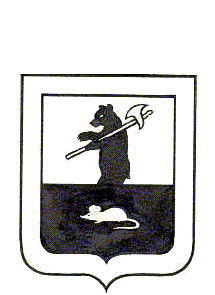 Муниципальный Совет городского поселения Мышкин	РЕШЕНИЕ 	О внесении изменений в решение Муниципального Совета городского поселения Мышкин от 08.12.2020 № 19 «О бюджете городского поселения Мышкин на 2021 год и на плановый период 2022 и 2023 годов»Принято Муниципальным Советом	городского поселения Мышкин«02» марта 2021 годаНа основании Федерального закона от 06.10.2003 № 131-ФЗ «Об общих принципах организации местного самоуправления в Российской Федерации», Бюджетного кодекса Российской Федерации, статьи 22 Устава городского поселения Мышкин Мышкинского муниципального района Ярославской области,Муниципальный Совет городского поселения Мышкин решил:           1. Внести в решение Муниципального Совета городского поселения Мышкин от 08.12.2020 № 19 «О бюджете городского поселения Мышкин на 2021 год и на плановый период 2022 и 2023 годов» (далее - решение) следующие изменения и дополнения:           1.1. Статью 1 решения изложить в следующей редакции:«Статья 11. Утвердить основные характеристики бюджета городского поселения Мышкин на 2021 год:1) прогнозируемый общий объем доходов бюджета городского поселения Мышкин в сумме 39 546 761 рубль;          2) общий объем расходов бюджета городского поселения Мышкин в сумме 41 450 261 рубль;3) дефицит бюджета городского поселения Мышкин 1 903 500 рублей.            2. Утвердить основные характеристики бюджета городского поселения Мышкин на 2022 год и на 2023 год:             1) прогнозируемый общий объем доходов бюджета городского поселения Мышкин на 2022 год в сумме 20 901 154 рублей и на 2023 год в сумме 167 581 782 рубля;  2) общий объем расходов бюджета городского поселения Мышкин на 2022 год в сумме 20 901 154 рублей, в том числе условно утвержденные расходы в сумме 433 943 рубля и на 2023 год в сумме 167 581 782 рубля, в том числе условно утвержденные расходы в сумме 835 320 рублей.».1.2. Приложение № 1 к решению изложить в новой редакции к настоящему решению.1.3. Приложение № 2 к решению изложить в новой редакции к настоящему решению.1.4. Приложение № 3 к решению изложить в новой редакции к настоящему решению.1.5. Приложение № 4 к решению изложить в новой редакции к настоящему решению.1.6. Приложение № 5 к решению изложить в новой редакции к настоящему решению.1.7. Приложение № 6 к решению изложить в новой редакции к настоящему решению.1.8. Приложение № 7 к решению изложить в новой редакции к настоящему решению.1.9. Приложение № 8 к решению изложить в новой редакции к настоящему решению.1.10. Приложение № 9 к решению изложить в новой редакции к настоящему решению.1.11. Приложение № 10 к решению изложить в новой редакции к настоящему решению.1.12. Статью 11 решения изложить в следующей редакции:«Статья 11Установить размеры верхнего предела муниципального долга городского поселения Мышкин на 01.01.2022 года в размере 4 702 959 рублей 25 копеек; на 01.01.2023 года в размере 4 702 959 рублей 25 копеек; на 01.01.2024 года в размере 4 702 959 рублей 25 копеек, в том числе верхний предел муниципального долга по муниципальным гарантиям на 01.01.2022 года - 0 рублей; на 01.01.2023 года - 0 рублей; на 01.01.2024 года - 0 рублей.»1.13. Статью 14 решения изложить в следующей редакции:«Статья 14 Установить, что объём межбюджетных трансфертов, получаемых бюджетом городского поселения Мышкин, из бюджетов других уровней в 2021 году составляет 21 841 761 рубль, в 2022 году 4 278 454 рублей, в 2023 году 150 875 382 рубля».1.14. Статью 16 решения изложить в следующей редакции:«Статья 16 Утвердить объем бюджетных ассигнований дорожного фонда на 2021 год в сумме 6 320 320 рублей, на 2022 год в сумме 4 499 804 рубля и на 2023 год в сумме 4 583 504 рубля».  2. Настоящее решение опубликовать в газете «Волжские Зори».          3. Контроль за исполнением настоящего решения возложить на постоянную комиссию по бюджету, налогам и финансам Муниципального Совета городского поселения Мышкин. 4. Настоящее решение вступает в силу после его официального опубликования.Глава городского                                      Председателя Муниципального поселения Мышкин                                  Совета городского поселения Мышкин____________________	Е.В. Петров      ___________________ Л.А. Чистяков«02» марта 2021 года № 1